О предоставлении информации 	Уважаемый Александр Алексеевич!Прошу Вас разместить  на сайте департамента здравоохранения Костромской области  план проведения школ здоровья в I квартале 2018 года.Приложение: на 39л., в 1 экз.Главный врач																					П.В. ЖелезоваО.В. Комиссарова	8 (4942) 45-01-35Приложение:План проведения школ здоровья на I квартал 2018 года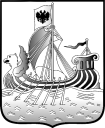 ОБЛАСТНОЕ ГОСУДАРСТВЕННОЕ БЮДЖЕТНОЕ УЧРЕЖДЕНИЕ ЗДРАВООХРАНЕНИЯ «Центр медицинской профилактики Костромской области»(ОГБУЗ «ЦМП»)156007, Костромская область,  г. Кострома, ул. Ленина, д.151, Тел/факс (4942)45-01-35                     E-mail: cmp@lpu.dzo-kostroma.ruОКПО 03973281, ОГРН 1164401057567ИНН/КПП 4401174192/440101001         от  «___» __________ 2018 г. №__       №___ «____»__________2018 г.                       Директору ОГБУЗ«Медицинскийинформационно-аналитическийцентр Костромской области»А.А. МайоровуНаименование организацииНаименование школы здоровьяДата и место проведенияВремя проведенияОтветственный исполнитель ОГБУЗ ОБ КО №1Школа  беременных «Все о питании для беременных. Польза для двоих» 15.01.2018 ЖК № 2 (каб. 10)13-00Глинка О.А.Школа беременных «40 недель в животике. Как родить доброго гения» 22.01.2018ЖК № 2 (каб. 10)13-00Глинка О.А.Школа  беременных 1.«Эмоциональная связь матери и ребенка во время беременности» (эмоции и беременность, что и как чувствует малыш, как можно общаться с ребенком во время беременности).2. «Естественные роды: физиологические техники, психологические установки (переживания, настрой)».3. «Мама, папа, ребенок после родов: период адаптации».29.01.2018 ЖК № 2 (каб. 10)13-00Медицинский психолог Коткина Е.В.Школа  беременных «Все о питании для беременных. Польза для двоих» 05.02.2018 ЖК № 2 (каб. 10)13-00Глинка О.А.Школа  беременных «40 недель в животике. Как родить доброго гения» 12.02.2018 ЖК № 2 (каб. 10)13-00Глинка О.А.Школа  беременных «Поддержка и опора. Нежная забота. Папочка на родах» 19.02.2018 ЖК № 2 (каб. 10)13-00Глинка О.А.Школа  беременных 1.«Эмоциональная связь матери и ребенка во время беременности» (эмоции и беременность, что и как чувствует малыш, как можно общаться с ребенком во время беременности).2. «Естественные роды: физиологические техники, психологические установки (переживания, настрой)».3. «Мама, папа, ребенок после родов: период адаптации».26.02.2018 ЖК № 2 (каб. 10)13-00Медицинский психолог Коткина Е.В.Школа  беременных «40 недель в животике. Как родить доброго гения» 05.03.2018ЖК № 2 (каб. 10)13-00Глинка О.А.Школа  беременных «Роды: от начала и до конца. Как родить счастливого ребенка» 12.03.2018ЖК № 2 (каб. 10)13-00Глинка О.А.Школа  беременных «Мой 1,2,3 триместр – коротко о главном. Я люблю свой токсикоз. Польза для двоих – все о питании для беременных» 19.03.2018ЖК № 2 (каб. 10)13-00Глинка О.А.Школа  беременных 1.«Эмоциональная связь матери и ребенка во время беременности» (эмоции и беременность, что и как чувствует малыш, как можно общаться с ребенком во время беременности).2. «Естественные роды: физиологические техники, психологические установки (переживания, настрой)».3. «Мама, папа, ребенок после родов: период адаптации»26.03.2018ЖК № 2 (каб. 10)13-00Медицинский психолог Коткина Е.В.ОГБУЗ ОБ КО №1 ОПВ №3Школа артериальной гипертонии «Здоровый образ жизни как профилактика гипертонической болезни»25.01.18 г.г. Костромаул. Коммунаров, 412-00Врач-терапевтОрлянская Я.В. Школа артериальной гипертонии «Профилактика артериальной гипертонии. Здоровый образ жизни. Диета. Режим. Правила приема лекарственных препаратов»22.02.18 г.г. Костромаул. Коммунаров, 412-00Врач-терапевтДрожжина Е.Ю.Школа артериальной гипертонии «Гипертоническая болезнь. Правила измерения артериального давления. Режим, диета, физические нагрузки»29.03.18 г.г. Костромаул. Коммунаров, 412-00Врач-терапевтЛащилина Т.Н.Школа артериальной гипертонии «Причины развития гипертонической болезни. Факторы риска»18.01.18 г.г. Костромаул. Запрудня, 1510-00Врач-терапевтЗахарова Т.Н.Школа артериальной гипертонии «Профилактика и лечение гипертонической болезни15.02.18 г.г. Костромаул. Запрудня, 1510-00Врач-терапевтСидоров Д.А. Школа артериальной гипертонии «Гипертонический криз. Первая помощь»15.03.18 г.г. Костромаул. Запрудня, 1510-00Врач-терапевтКоролева Т.А.                                                                                                                                                                                                                                                                                                                                                                                                                      Школа по отказу от курения «О вреде курения».17.01.18г.г. Костромаул. Коммунаров, 412-00Врач-терапевтСмирнова А.А.Школа по отказу от курения «Курение — как фактор риска развития заболеваний».08.02.18г.г. Костромаул. Коммунаров, 412-00Врач-терапевтАршинова И.Г.Школа по отказу от курения «Курение — как фактор риска развития онко-патологии.»15.03.18г.г. Костромаул. Коммунаров, 412-00Врач-терапевтКидярова Н.С.Школа по отказу от курения «Здоровый образ жизни. Борьба с курением»25.01.18 г.г. Костромаул. Запрудня, 1510-00Врач-терапевтСидоров Д. А.Школа по отказу от курения «Курение как фактор риска развития заболеваний.»22.02.18 г.г. Костромаул. Запрудня, 1510-00Врач-терапевтСеменова С.Н.Школа по отказу от курения «О вреде курения».22.03.18 г.г. Костромаул. Запрудня, 1510-00Врач-терапевт Захарова Т.Н.                                                                                                                                                                                                                                                                                                                                                                                                                     ЖК №3Физиология родов10.01.2018ЖК №313-00Врач акушер-гинеколог Елисеева Я.Д.ЖК №3Грудное вскармливание. Уход за грудью18.01.2018ЖК №313-00Врач акушер-гинеколог Елисеева Я.Д.ЖК №3Физиология родов22.01.2018ЖК №313-00Врач акушер-гинеколог Елисеева Я.Д.ЖК №3Грудное вскармливание. Уход за грудью30.01.2018ЖК №313-00Врач акушер-гинеколог Елисеева Я.Д.ЖК №3Физиология родов07.02.2018ЖК №313-00Врач акушер-гинеколог Елисеева Я.Д.ЖК №3Грудное вскармливание. уход за грудью12.02.2018ЖК №313-00Врач акушер-гинеколог Елисеева Я.Д.ЖК №3Физиология родов20.02.2018ЖК №313-00Врач акушер-гинеколог Елисеева Я.Д.ЖК №3Грудное вскармливание. уход за грудью28.02.2018ЖК №313-00Врач акушер-гинеколог Елисеева Я.Д.ЖК №3Физиология родов07.03.2018ЖК №313-00Врач акушер-гинеколог Елисеева Я.Д.ЖК №3Грудное вскармливание. уход за грудью15.03.2018ЖК №313-00Врач акушер-гинеколог Елисеева Я.Д.ЖК №3Физиология родов20.03.2018ЖК №313-00Врач акушер-гинеколог Елисеева Я.Д.ЖК №3Грудное вскармливание. уход за грудью28.03.2018ЖК №313-00Врач акушер-гинеколог Елисеева Я.Д.ДП № 5 ОГБУЗ КОДБШкола будущей мамы:Психоэмоциональная подготовка к родамНоворожденный ребенок (режим, вскармливание, уход)Преимущества грудного вскармливанияКабинет «Здорового ребенка»30.01.201827.02.201827.03.201811-00 до 12-0011-00 до 12-0011-00 до 12-00Мед./сестра кабинета КЗРАлексеева Н.В.Алексеева Н.В.Алексеева Н.В.ОГБУЗ ОБ КО №2Для больных с артериальной гипертонией18.01.2018 Никольская амбулатория12-00Рыбакова Т.С.Для больных с артериальной гипертонией15.02.2018 Никольская амбулатория12-00Рыбакова Т.С.Для больных с артериальной гипертонией15.03.2018 Никольская амбулатория12-00Рыбакова Т.С.Для больных с артериальной гипертонией18.01.2018 КГСХА12-00Ветошкина Н.В.Для больных с бронхиальной астма25.01.2018 Караваевскаяамбулатория12-00Шестакова С.В.ИБС08.02.2018 Караваевскаяамбулатория12-00Шатров А.В.Для больных с сахарным диабетом22.02.2018 Караваевскаяамбулатория12-00Шестакова С.В.ХОБЛ22.03.2018 Караваевскаяамбулатория12-00Кочуланова Н.Н.Для больных с артериальной гипертонией21.02.2018 Сандогорская амбулатория11-00Морозов А.И.Для больных с артериальной гипертонией14.03.2018 Мисковская амбулатория11-00Морозов А.И.Для больных с артериальной гипертонией06.02.2018 Кузнецовская амбулатория11-00Крикунов М.Н.Для больных с артериальной гипертонией06.03.2018 Кузнецовская амбулатория11-00Крикунов М.Н.Для больных с сахарным диабетом11.01.2018 Зарубинскаяамбулатория14-00Целинская Т.Ф.Для больных с артериальной гипертонией06.02.2018 Зарубинскаяамбулатория14-00Капаева В.Н.Для больных с артериальной гипертонией06.03.2018 Зарубинскаяамбулатория14-00Капаева В.Н.Для больных с артериальной гипертонией10.01.2018 Сущевскаяамбулатория14-00Решетняк К.Л.Для больных с артериальной гипертонией17.01.2018 Шуваловский ФАП14-00Решетняк К.Л.Для больных с артериальной гипертонией14.02.2018 Апраксинский ФАП14-00Решетняк К.Л.Для больных с артериальной гипертонией14.03.2018 Прибрежный ФАП14-00Решетняк К.Л.Для больных с артериальной гипертонией10.01.2018 Шунгенская амбулатория11-00Филатова Е.К.Для больных с артериальной гипертонией07.02.2018 Яковлевский ФАП11-00Филатова Е.К.Для больных с артериальной гипертонией14.03.2018 Петриловский ФАП11-00Филатова Е.К.Школа беременныхПол-каКаждый четверг14-00Королев В.Н.Для больных с артериальной гипертониейПол-ка 2 четверг месяца14-00  Ковалевская Л.Ю.ОГБУЗ «ГБ г. Костромы» ПВ №4Беседа по здоровому образу жизни ( рациональное питание, повышение физической активности, по отказу от табакокурения)Ежедневново время приёма  Врачи-специалисты центра здоровьяПо профилактике артериальной гипертензиипонедельник; пятница каб.1б Центр здоровьявторой вторник месяца                 каб.17 15-0011-00 12-00Чувиляева Л.ГСоколова Н.В.По профилактике ожирения и избыточного весачетверг каб.1713-00Шевченко О.Е.По рациональному питаниювторник каб.1713-00Шевченко О.Е.По повышению физической активностисреда   каб.1715-30 Ерофеева О.А.Бронхиальная астма, отказ от табакокурениявторник  каб.179-00 Ерофеева О.АПо профилактике сахарного диабетапервый вторник месяцакаб.17 12-00Розова О.В.По заболеваниям суставов и позвоночникатретий вторник месяца           каб.1712-00Кузнецова Н.Н.Школа молодой мамы  средакаб.1712-00врачи ЖК по графикуПравила подсчета хлебных едениц при инсулинотерапии «Диета для человека, а не человек для диеты».31.01.18каб.1712-15Кирпичева С.Л.Диетотерапия для больных сахарным диабетом 2 типа на таблетированных препаратах17.01.18каб.1712-15Чича У.Н. Осложнения сахарного диабета: диабетическая ретинопатия, нефропатия, полинефропатия. «Синдром диабетической стопы». Понятия, симптомы, профилактика и лечение14.02.18каб.1712-15Кирпичева С.ЛОсложнения сахарного диабета: диабетическая ретинопатия, нефропатия, полинефропатия. «Синдром диабетической стопы». Понятия, симптомы, профилактика и лечение.28.02.18 каб.1712-15Кирпичева С.ЛШкола по заболеваниям щитовидной железы: гипотериоз, тиреотоксикоз, аутоиммунный тиреоидит. (понятия, симптомы, профилактика, лечение.)14.03.18каб.1712-15Кирпичева С.ЛПравила подсчета хлебных едениц при инсулинотерапии «Диета для человека, а не человек для диеты»28.03.18  каб.1712-15Кирпичева С.Л.ПВ №4 ОГБУЗ ГБ г.Костромы«Центр здоровья»ПВ №4Для больных артериальнойгипертензиейПонедельник,пятницаЦЗ ПВ №4каб.2б12-00Чувиляева ЛГПрофилактика избыточного весаЧетвергЦЗ ПВ №4каб.1б12-00Шевченко ОВРациональное питаниеВторникЦЗ ПВ №4каб.1б12-00Шевченко ОВПовышение физической активностиСредаЦЗ ПВ №4каб.2б12-00Ерофеева ОАОтказ от курения, бронхиальная астмаВторникЦЗ ПВ №4каб .2б12-00Ерофеева ОАПоликлиника №4Сахарный диабет1-й вторник месяцаполиклиникакаб.17 12-00Кутыгина ЕВЗаболевания суставов3-й четвергмесяцаполиклиникакаб.1712-00Кузнецова ННОГБУЗ Центр охраны здоровья семьи и репродукции КО «Центр матери и ребенка»Школа материнства:«Анотомофизиологические изменения в организме беременной женщины»1-я и 3-я среда каждого месяца12-00 до 13-00Данилов К.Э.«Питание беременной женщины, режим дня» 2-ой понедельник каждого месяца12-00 до 13-00Храменок Т.В.«Гигиенические правила во время беременности»2-ая и 4 -ая среда каждого месяца12-00 до 13-00Федоренко Н.А.«Подготовка к родам без страха»1-ый понедельник каждого месяца12-00 до 13-00Краснобаева Л.А.«Ребенок родился»3-ий понедельник каждого месяца12-00 до 13-00Урванцева Т.В.ОГБУЗ «Костромской противотуберкулезный диспансер»Образовательная школа «Туберкулез»:«Источник заболевания туберкулезом, Пути распространения»09.01.2018холл1 легочного отделения10-00Кубышкин Г.И.«Клинические формы туберкулеза23.01.2018холл1 легочного отделения10-00Дюкова Т.П.«Принципы лечения туберкулеза. Препараты 1,2, и 3 ряда»06.02.2018холл1 легочного отделения10-00Дюкова Т.П.«Раннее выявление туберкулеза противотуберкулезные прививки. Химиопрофилактика»20.02.2018холл 1 легочного отделения10-00Миначенкова. М.В.«Трудоустройство больных туберкулезом»20.03.2018холл 1 легочного отделения10-00Кубышктн Г.И.«Проведение больного туберкулезом в семье . Личная и общественная гигиена. Методы дезинфекции при туберкулезе06.03.2018гхолл 1 легочного отделения10-00Дюкова Т.П.«что такое туберкулез. Что такое МБТ? Кто чаще болеет туберкулезом?»25.01.2018холл 2 легочного отделения10-00Кустова И.В.«Клинические признаки туберкулеза. Пути заражения»15.02.2018холл 2 легочного отделения10-00Кустова И.В.«Клинические формы туберкулеза. Диагностика»22.03.2018холл 2 легочного отделения10-00Афанасенко О.А.«Что такое туберкулез . Пути передачи, симптомы»25.01.2018холл 3 легочного отделения10-00Малышева Л.А.«Побочные эффекты противотуберкулезных препаратов»21.02.2018холл 3 легочного отделения10-00НовиковаС.Н.«основные принципы лечения туберкулеза»22.03.2018холл 3 легочного отделения10-00Призант Г.С.«Пути заражения туберкулезом»12.01.2018холл ЛХО10-00Ванин. М.Н.«оперативное лечение туберкулеза»18.01.2018холл ЛХО10-00Рогов А.П.«Методы местного лечения туберкулеза легких»26.01.2018холл ЛХО10-00Садовников А.А.«Сахарный диабет и туберкулез»02.02.2018холл ЛХО10-00Ванин. М.Н.«Алкоголизм и туберкулез»»Видиоторакоскопические операции»14.02.2018холл ЛХО10-00Рогов А.П.«Видиоторакоскопические операции»27.02.2018холл ЛХО10-00Садовников А.А.«Алкогольные циррозы печени»02.03.2018холл ЛХО10-00Ванин М.Н.«Туберкулез мочеполовой системы»15.03.2018холл ЛХО10-00Рогов А.П.«Послеоперационные осложнения у больных туберкулезом»28.03.2018холл ЛХО10-00Садовников А.А.ОГБУЗ «КОКБ имени Королева Е.И.»Школа для больных артериальной гипертониейЕженедельно по средам.Актовый зал кардиологического корпуса, пр-т Мира, 114, к1514-30заведующая кардиологической поликлиникой Т.К. СтрокинаОГБУЗ «Костромская областная психиатрическая больница»  диспансерное отделениеЛекция «Конфликты в семье. Пути выхода»17.01.2018г.ул.Свердлова,19Кабинет социально-психологической помощи  13-00 социальный работникЛукина Н.В.Лекция «Как перестать бояться и начать творить»24.01.2018г.г.ул.Свердлова, 1913-00 медицинский психолог Золотова М.А.Лекция «Десять шагов в борьбе против рака»08.02.2018г.ул.Свердлова, 19Кабинет социально-психологической помощи      13-00медсестра сестра соц. кабинетаСенина Т.Б.Лекция «Связь эмоций и боли»14.02.2018г.ул. Свердлова, 19Кабинет социально-психологической помощи 13-00 медицинский психолог Золотова М.А.Лекция «Типы высшей нервной деятельности. Темперамент и характер»28.02.2018г.ул. Свердлова, 19Кабинет социально-психологической помощи 13- 00 социальный работникЛукина Н.В.Лекция «иммунитет, его строение, назначение, клетки и их борьба с вирусами»01.03.2018г.ул. Свердлова, 19Кабинет социально-психологической помощи 13-00 медицинская сестраСенина Т.Б.Лекция «Сон. Сновидения. Нарушения сна»16.03.2018 г.
ул.Свердлова, 19Кабинет социально-психологической помощи 13-00 социальный  работникЛукина Н.В.Лекция «Цветотерапия»22.03.2018г.
ул.Свердлова, 19Кабинет социально-психологической помощи13-00  медицинский психолог Золотова М.А.ОГБУЗ «Костромской областной госпиталь для ветеранов войн»Школа здоровья «Здоровье пожилых»18.01.17г.,25.01.17г.,15.02.17г., 22.02.17г.,22.03.17г., 29.03.17г.,  (в расписании возможны изменения, расписание школ здоровья уточнить у лечащего врача) Поликлиническое отделение госпиталя каб.34, кб.52, каб.38.       13-30 Н.Н. Куландина врач-терапевт,                              С.Ю. Жулепникова врач-терапевт,                                                 О.А. Белова врач-кардиологШкола здоровья «Остеопороз»17 января  29 января  20 февраля  ;                                                   28 февраля   12 марта                      26 марта  (В расписании возможны изменения. Информацию о времени проведения Школы здоровья уточнять у лечащего врача.                          )поликлиническое отделение госпиталя, каб.22     12-30Заведующая областным кабинетом остеопороза,                                               Е. М. Комарова,                                              Н.С. Шмелёва - врач-ревматологШкола здоровья «Сахарный диабет»19 января  16 февраля                                                23 марта  (В расписании возможны изменения. Информацию о времени проведения Школы здоровья уточнять у лечащего врача.)поликлиническое отделение госпиталя, каб.37    12-30Врач-эндокринолог                            С.В.Волкова, Школа здоровья «Психологическая гостиная»Еженедельно по средам в                                  В расписании возможны изменения. Информацию о времени проведения Школы здоровья уточнять у лечащего врача.поликлиническое отделение госпиталя, каб.48     11-00Врач-психотерапевт                                     А. В. Синицына, тел. 31-90-81ОГБУЗ «Костромской медицинский центр психотерапии и практической психологии»Школа здоровья пациента Вторник , четверг10.00 — 11.00Дневной стационар (Симановского,22)10-00 до 11-00Зав. дн. стационаром Рождественская А.К.Мед. психолог Канивец А.В..Тел. 35-97-13ОГБУЗ«Антроповская   ЦРБ»Школа беременных18.01.18г., 15.02.18г.,15.03.18г.Женская консультация11-00Врач акушер — гинеколог Шиполенская Т.НГипертоническая           болезнь17.01.18г.,14.02.18г.,14.03.18г.,поликлиника ЦРБ12-00Врач-терапевт Смирнов С.Н.Сахарный диабет18.01.18г., 01.02.18г.,15.02.18г..01.03.18г.,13.03.18г.Палкинская врачебная амбулатория12-00Врач-терапевт Макеева Л.Г.Школа здоровья с использованием телемедицинских технологий по плану ОГБУЗ  «23.01.18г.,13.02.18г.,13.03.18г.Ординаторская ОГБУЗ «Антроповской ЦРБ»14-00Главные внештатные специалисты Департамента здравоохранения г. КостромыОГБУЗ «Буйская ЦРБ»Артериальнаягипертензия26.01.1821.02.1816.03.18Актовый зал16.00-17.00Участковый фельдшерЛистова Л.К.Бронхиальная астма10.01.1820.02.1823.03.18Актовый зал16.00-17.00Участковый фельдшер Савельева О.Н.Сахарный диабет24.07.1801.02.1828.03.18Актовый зал16.00-17.00Эндокринолог Кораблева О.Н. Ревматоидный артрит25.01.1820.02.1826.03.18Актовый зал 16.00-17.00Участковый терапевт Никитин В.А.Будущие мамы15.01.1809.02.1814.03.1816.00-17.00Акушер-гинеколог Новожилов С.А.ОГБУЗ «Вохомская МБ» Школа беременныхКаждый вторникженская консультация    14-00Акушер -гинекологШадрина М.Н.Школа для больных СД12.01.1826.01.1802.02.1816.02.1802.03.1816.03.18поликлиника     9-00Терапевтыдолматов В.И.Коржева Е.АМороко А.МБесшапошникова Н.ГШкола для больных АГ»16.01.1830.01.1806.02.1820.02.18.06.03.1820.03.18поликлиника     9-00Терапевтыдолматов В.И.Коржева Е.АМороко А.МБесшапошникова Н.ГШкола для больных «БА»17.01.1814.02.1814.03.18поликлиника      9-00Терапевтыдолматов В.И.Коржева Е.АМороко А.МШкола для больных с заболеваниями суставов»12.03.18поликлиника     9-00Терапевтыдолматов В.И.Коржева Е.АМороко А.МБесшапошникова Н.ГОГБУЗ «Волгореченская ГБ»Профилактика алкоголизма11.01.2018ОАО Газпромтрубинвест13-00Авесова А.В.Профилактика ГБ19.01.2018ОГБУЗ Волгореченска ГБ13-00Чистова Е.С.Профилактика ГБ26.01.2018ОГБУЗ Волгореченская ГБ13-00Чернышева Н.В.Школа будущей мамы26.01.2018ОГБУЗ Волгореченская ГБ13-00Сомова А.А.Профилактика ИБС27.01.2018ОГБУЗ Волгореченская ГБ13-00Шалина О.В.Профилактика онкологических заболеваний01.02.2018Филиал КГРЭС Электрогенерация13-00Мелихов Д.В.Профилактика ИБС03.02.2018ОГБУ ВКЦСОН13-00Музжавлева Е.Л.Профилактика ГБ08.02.2018ОАО Газпромтрубинвест13-00Дорофеева Л.Н.Профилактика сахарного диабета08.02.2018ОГБУЗ Волгореченская ГБ13-00Смирнова В.В.Школа будущей мамы09.02.2018ОГБУЗ Волгореченская ГБ13-00Сомова А.А.Здоровое питание15.02.2018ОГБУЗ Волгореченская ГБ13-00Сумеркин Е.М.Профилактика ИБС16.02.2018ОГБУЗ Волгореченская ГБ13-00Гурина Е.В.Профилактика вредных привычек17.02.2018ОГБУЗ Волгореченская ГБ13-00Авесова А.В.Профилактика ГБ21.02.2018ОГБУЗ Волгореченская ГБ13-00Хонова А.А.Школа будущей мамы28.02.2018ОГБУЗ Волгореченская ГБ13-00Сомова А.А.Профилактика ГБ01.03.2018ОГБУЗ Волгореченская ГБ13-00Чернышева Н.ВПрофилактика ИБС02.03.2018ОГБУЗ Волгореченская ГБ13-00Шалина О.В.Школа будущей мамы14.03.2018ОГБУЗ Волгореченская ГБ13-00Сомова А.А.Здоровое питание15.03.2018ОГБУЗ Волгореченская ГБ13-00Музжавлева Е.Л.Профилактика сахарного диабета16.03.2018ОГБУЗ Волгореченская ГБ13-00Хонова А.А.Профилактика ИБС22.03..2018ОГБУЗ Волгореченская ГБ13-00Дорофеева Л.Н.Школа будущей мамы28.03.2018ОГБУЗ Волгореченская ГБ12-00Сомова А.А.Профилактика ГБ29.03.2018ОГБУЗ Волгореченская ГБ13-00Сумеркин Е.М.Профилактика сахарного диабета30.03.2018ОГБУЗ Волгореченская ГБ13-00Гурина Е.В.ОГБУЗ «Галичская окружная больница»Школа для больных сахарным диабетом26.01;30.03каб эндокринолога12.00-13.00     Лазарева Ю.ИШкола для больных бронхиальной астмой9.0116.01каб профилактики12.00-13.00     Мошкова З.ВДемидов С.АШкола для больных СС заболевания16.0230.03каб профилактики12.00-13.00Гаврилюк Е.АШкола для больных ИБС 26.0109.0216.03каб кардиолога12.00-13.00Воронова С.СБудущие мамы19.0123.03жен. консультация12.00-13.00Колесов В.ЕОГБУЗ «Кологривская РБ»«Профилактика гриппа и ОРЗ»10.01.2018гПоликл14-00 Ф-р Гришин А.Г.Школа здоровья для пациентов с риском ИБС «Стресс и здоровье»15.01.2018гПоликл14-00 Участк терапевт Цветкова Н.МШкола здоровья по артериальной гипертензии16.01.2018г
Поликл14-00 Участк. Терапев Крылович М.А.Школа здоровья по бронх астме18.01.2018г
поликл14-00 Ф-р каб мед проф Большакова О.Б.Школа здоровья для б-х с заболеваниями суставов и позвоночника22.01.2018г
поликл14-00 Невролог Гурычев Н.А.Школа здоровья для пожилых23.01.2018г
ОГБУ Кологривск дом интернат14-00 Ф-р Большакова О.Б.Школа здоровья для больных с сах. диабетом25.01.2018г.
поликл 14-00 ВОП Дроздов Б.Б.«вредные привычки и их последствия»30.01.2018гМОУ «Кологривская СОШ»15-00 Ф-р школы Смирнова Л.Л.Школа здоровья «Питание беременной»01.02.2018гПолик14-00 Акушерка Кузнецова Т.М.Школа здоровья для пациентов с гиперхолестериномией и риском ИБС02.02.2018гПолик14-00 Участк. Терапев Крылович М.А.Правильное питание детей раннего возраста06.01.2018гДет конс14-00Участ педиатр Руссу Т.Б.Школа здоровья для б-х с сах. диабетом08.02.2018г.
МОУ Кологривская СОШ14-00 Участк. Терапевт Цветкова Н.М.Школа здоровья Курение и здоровье09.02.2018г.
МОУ Кологривская СОШ14-00 Ф-р школы Смирнова Л.Л.Школа здоровья для беременных, занятие №114.02.2018г.
поликл14-00 Гинеколог Шевченко Л.В.Школа здоровья для беременных, занятие №216.02.2018г.
поликл14-00Гинеколог Шевченко Л.В.Школа здоровья по арт. гипертонией19.02.2018г.
поликл14-00 Ф-р кабин мед проф Большакова О.Б.Школа здоровья для пожилых20.02.2018г.
поликл14-00Ф-р кабин мед проф Большакова О.Б.Оказание первой помощи при травмах26.02.2018г.
ФГБУ ГЗ Кологривский лес14-00Ф-р кабин мед проф Большакова О.Б.Школа здоровья для б-х с сах. диабетом28.02.2018г.
поликл14-00Участк терапевт Цветкова Н.М.Школа здоровья для пациентов с риском ИБС Стресс и здоровье01.03.2018г.
поликл14-00Участк терапевт Цветкова Н.М.Школа здоровья для пациент с бронх астмой05.03.2018г.
поликл14-00Ф-р кабин мед проф Большакова О.Б.Школа здоровья для б-х с заболеваниями суставов и позвоночника06.03.2018г.
поликл14-00Невролог Гурычев Н.А.Физкультура и беременность12.03.2018г.
каб гинеколога14-00Акушерка Кузнецова Т.М.Здоровое питание при заболев сердечно-сосудистой системы13.03.2018г.
поликл14-00 Ф-р кабин мед проф Большакова О.Б.Школа здоровья для пожилых15.03.2018г.
ОГБУ Кологривский КЦСОН14-00 Участк терапевт Крылович М.А.Школа здоровья для пациентов с гиперхолестеринемией и риском ИБС19.03.2018г.
поликл14-00 ВОП Дроздов Б.Б.Школа здоровья «Питание беременной»20.03.2018г.
поликл14-00 Акушерка Кузнецова Т.М.Необходимость проведения вакцинации у детей22.03.2018г.
МДОУ д/с №214-00 Участк педиатр Руссу Т.Б.Клещевой энцэфалит. Иммунизация и профилактические мероприятия23.03.2018г.
ООО Кологривский ЛПХ 114-00Ф-р Гришин А.Г.Школа здоровья по артериальной гипертонии27.03.2018г.
поликл14-00 Ф.к.м.пр. Большакова О. Б.Школа здоровья для б-х сах. диабетом29.03.2018г.
поликл14-00 ВОП Дроздов Б.Б.Школа здоровья для пациентов с бронх. астмой30.03.2018г.
поликл14-00 Ф.к.м.пр. Большакова О. Б.ОГБУЗ «Кадыйская РБ»Школа гипертоника18.01.201814.02.201821.03.2018Кадыйская РБ12-00 уч. терапевт Сизова О.П.Школа гипертоника25.01.201808.02.201815.03.2018ЗАВРАЖНАЯ ВА14-00 уч. терапевтВасилевский Ф.В.Школа гипертоника17.01.201814.02.201828.03.2018Кадыйская РБ12-00 уч. терапевтПотапова А.Н.Школа беременных09.01.201816.01.201823.01.2018.30.01.201806.02.201813.02.201820.02.201827.02.201806.03.201813.03.201820.03.201827.03.201814-00Акушер гинеколог Алексеева О.А.Школа молодой мамы16.01.201823.01.201830.01.201806.02.201820.02.201827.02.201806.03.201820.03.2018детская консультация12-00уч. педиатрВиноградова П.Н.ОГБУЗ «Красносельская РБ»Школа Артериальной гипертонии16.01.18 Поликлиника 4 этаж каб.40613-00Григорьев А.В./БарачевскаяВ.Л./Захаров А.А.Школа Артериальной гипертонии23/01/18 Поликлиника 4 этаж каб.40613-00Григорьев А.В./БарачевскаяВ.Л./Захаров А.А.Школа Артериальной гипертонии06/02/18Поликлиника 4 этаж каб.40613-00Григорьев А.В./БарачевскаяВ.Л./Захаров А.А.Школа Артериальной гипертонии13/02/18 Поликлиника 4 этаж каб.40613-00Григорьев А.В./БарачевскаяВ.Л./Захаров А.А.Школа Артериальной гипертонии20/02/18 Поликлиника 4 этаж каб.40613-00Григорьев А.В./БарачевскаяВ.Л./Захаров А.А.Школа Артериальной гипертонии28/02/18 Поликлиника 4 этаж каб.40613-00Григорьев А.В./БарачевскаяВ.Л./Захаров А.А.Школа Артериальной гипертонии13/03/18 Поликлиника 4 этаж каб.40613-00Григорьев А.В./БарачевскаяВ.Л./Захаров А.А.Школа Артериальной гипертонии20/03/18 Поликлиника 4 этаж каб.40613-00Григорьев А.В./БарачевскаяВ.Л./Захаров А.А.Школа Артериальной гипертонии27/03/18 Поликлиника 4 этаж каб.40613-00Григорьев А.В./БарачевскаяВ.Л./Захаров А.А.Школа беременных19/01/18 Поликлиника 4 этаж каб.40611-00Жданова Е.А./Курдюкова Н.Ф.Школа беременных09/02/18 Поликлиника 4 этаж каб.40611-00Жданова Е.А. ./Курдюкова Н.Ф.Школа беременных22/02/18 Поликлиника 4 этаж каб.40611-00Жданова Е.А. ./Курдюкова Н.Ф.Школа беременных02/03/18 Поликлиника 4 этаж каб.40611-00Жданова Е.А. ./Курдюкова Н.Ф.Школа беременных30/03/18 Поликлиника 4 этаж каб.40611-00Жданова Е.А. ./Курдюкова Н.Ф.Профилактика туберкулеза08/02/18Поликлиника 4 этаж каб.40610-00Кузьмичева О.Е.Здоровье будущей нации28/03/18 Красносельская средняя школа18-00Никитина Н.Г.ОГБУЗ «Макарьевская  РБ»Гипертоническая  болезнь10.01.2018  дневной  стационар12-30Нестерова В.АСахарный  диабет17.01.2018 дневной стационар 12-30Неганова Т.ВСахарный диабет у детей31.08.2018Горчухинская  ВА12-30 Педиатр Гречухина  Е.АШкола будущей мамы18.01.201824.01.201828.01.2018Женская консультация12-30Рысина Н.АГипертоническая  болезнь14.02.2018Административныйкорпус13-00Цветкова  В.ЕБронхиальная  астма28.02.2018Дневной  стационар12-30Веселова И.ВГипертоническая  болезнь14.03.2018Дневной стационар12-30Неганова Т.ВШкола  по отказу от  курения21.03.2018Кабинет мед.профилактики12-00Ражева И.АСоколова О.ЮСахарный  диабет28.03.2018Дорогинская ВА12-30Губеева И.ПСахарный диабет24.01.2018 Унженская  школа 12-30Сидоренко  Н.АГипертоническаяболезнь28.02.2018Горчухинская ВА12-30Гречухин С.ВШколаБудущей  мамы08.02.201816.02.2018   12-30Рысина Н.АОГБУЗ «Мантуровская окружная больница»Школа здоровья для беременных1 раз в месяц, каждый четвергЖенская консультанцияАкушер гинекологШкола для больных сахарным диабетом1раз в месяц 3-я среда , поликлиника   8-00Басова Н.АШкола здоровья для больных с ХСН1 раз в месяц, 2-я среда     12-00Устинова Л.Б.Школа здоровья для больных с бронхиальной астмой1 раз в месяц, 1 -я среда поликлинника    12-00Романова-Смирнова О.А.Поликлиника «Нерехтской ЦРБ»Артериальная гипертонияПоликлиника Кабинет №1 11.01.18г.13-00Алексеева Н.И.Сердечная недостаточностьКабинет №1 18.01.18г.13-00.Головцова Ю.Г.Сахарный диабетКабинет №1 25.01.18г.13-00Дзезюля А.М.Бронхиальная астмаКабинет №1 01.02.18г.13-00Долотова В.Ф.Артериальная гипертонияКабинет №1 08.02.18г.13-00Баранова О.В.Сердечная недостаточностьКабинет №1 15.02.18г.13.-00Гущин Н.В.Заболевания опорно-двигательного аппаратаКабинет №1 22.02.18г.13-00Вагнерова Г.В.Артериальная гипертонияКабинет №1 01.03.18г.13-00Петрова Е.Б.Бронхиальная астмаКабинет №1            06.03.18г.13-00Датта Н.Д.Сахарный диабетКабинет №1 15.03.18г.13-00Березкина Н.А.Сердечная недостаточностьКабинет №1 22.03.18г.13-00Русова Г.Н.Заболевания опорно-двигательного аппаратаКабинет №1  29.03.18г.13-00Лунин И.А.ОГБУЗ «Нейская РБ»Жизнь после инфаркта17.01.2018 поликлиника    14-00Врач-терапевт участковый Демина А.Ф.Школа беременных24.01.2018Женская консультация    14-00Врач акушер-гинеколог Демеева-Шаповал О.В.Заболевания суставов и позвоночника31.01.2018поликлиника    14-00Врач-терапевт участковый Голубева Т.А.Гипертоническая болезнь, принципы лечения07.02.2018поликлиника    14-00Врач-терапевт участковый Зайцева О.В.ХОБЛ, современный подход к лечению14.02.2018поликлиника    14-00Врач-терапевт участковый Лабазанова Р.С.Факторы риска развития сердечно-сосудистых заболеваний21.02.2018поликлиника    14-00Врач-терапевт участковый Пешнина Л.В.Школа будущих мам28.02.2018Женская консультация    14-00Врач акушер-гинеколог Демеева-Шаповал О.В.Гипертоническая болезнь, принципы лечения14.03.2018поликлиника    14-00Врач-терапевт участковый Демина А.Ф.Осложнения при сахарном диабете как избежать21.03.2018поликлиника    14-00Врач-эндокринолог Зайцева О.В.Жизнь послу инсульта28.03.2018поликлиника     14-00Врач-невролог Парнякова А.А.ОГБУЗ «Островская РБ»СС заболевания.16.02.2018 Воскресенский ФАП    14-00 до      16-00Фельдшер Яковлева Т.В.Заболевания органов дыхания.24.01.2018  Дубянский ФАП14-00 до   16-00Фельдшер Смирнова Л.В.СС заболевания.21.02.2018 Дубянский ФАП12-00 до           14-00Фельдшер Смирнова Л.В.Здоровье пожилых.20.03.2018 Дубянский ФАП  12-00 до 14-00Фельдшер Смирнова Л.В.Психологическая гостиная.23.03.2018 Гуляевский ФАП16- 00 до 18- 00Фельдшер Гурылева С.Н.СС заболевания.12.01.2018 Адищевский ФАП. 12- 00 до 14- 00Фельдшер Сорокина Е.Е.и фельдшер Денисова С.Б.Психологическая гостиная.20.02.2018 Адищевский ФАП.18-00 до 19-00Фельдшер Сорокина Е.Е.и фельдшер Денисова С.Б.Сахарный диабет.15.03.2018 Адищевский ФАП.12-00 до 14-00Фельдшер Сорокина Е.Е.и фельдшер Денисова С.Б.Здоровый образ жизни.24.01.2018 Хомутовский ФАП 12-00 до 14-00Фельдшер Попова Т.А.Онкологические заболевания.21.02.2018 Хомутовский ФАП12-00 до 14-00Фельдшер Попова Т.А.Туберкулез21.03.2018 Хомутовский ФАП12-00 до 16-00Фельдшер Попова Т.А.Психологическая гостиная24.01.2018 Малоберезовский ФАП12-00 до 14-00Фельдшер Крылова Г.Г.Туберкулез21.02.2018 Малоберезовский ФАП12-00 до 14-00Фельдшер Крылова Г.Г.Психологическая гостиная24.03.2018 Малоберезовский ФАП 12.00 до 14.00Фельдшер Крылова Г.Г.Будущие мамы21.02.2018 Марковский ФАП12-00 до 14-00Фельдшер Игнатова О.А.СС заболевания24.01.2018 Марковский ФАП12-00 до 14-00Фельдшер Игнатова О.АТуберкулез23.03.2018 Марковский ФАП 12-00 до 14-00Фельдшер Игнатова О.А.Заболевания органов дыхания21.01.2018 Климовский ФАП12-00 до 14-00Фельдшер Лазарева Н.М.Заболевания органов дыхания22.02.2018 Климовский ФАП 12-00 до 14-00Фельдшер Лазарева Н.М.Заболевания суставов и позвоночника13.03.2018 Климовский ФАП 12-00 до 14-00Фельдшер Лазарева Н.М.Молодые мамы21.01.2018 Краснополянский ФАП12-00 до 14-00Фельдшер Капитонова Э.А.Туберкулез21.02.2018 Краснополянский ФАП12-00 до 14-00Фельдшер Капитонова Э.А.Психологическая гостиная24.03.2018 Краснополянский ФАП 14-00 до 16-00Фельдшер Капитонова Э.А.Здоровый образ жизни16.01.2018 Ломкинский ФАП 14-00 до 16-00Фельдшер Любимцева Е.Е.Психологическая гостиная12.02.2018 Ломкинский ФАП14-00 до 16-00Фельдшер Любимцева Е.Е.Психологическая гостиная13.03.2018 Ломкинский ФАП 14-00 до 16-00Фельдшер Любимцева Е.Е.Здоровый образ жизни15.01.2018 Клеванцовский ФАП 12-00 до 15-00Фельдшер Любимцева Е.Е.Молодые мамы26.01.2018 Клеванцовский ФАП  13-00 до 15-00Фельдшер Любимцева Е.Е.СС заболевания.15.02.2018 Клеванцовский ФАП13-00 до 15-00Фельдшер Любимцева Е.Е.Психологическая гостиная.21.03.2018 Клеванцовский ФАП13-00 до 15-00Фельдшер Любимцева Е.Е.Психологическая гостиная.13.01.2018 Ивашевский ФАП. 13-00 до 15-00Фельдшер Галкина Н.И.Психологическая гостиная.17.02.2018 Ивашевский ФАП.13-00 до 15-00Фельдшер Галкина Н.И.Отказа от курения.23.03.2018 Ивашевский ФАП.13-00 до 15-00Фельдшер Галкина Н.И.Психологическая гостиная.18.01.2018 Игодовский ФАП.13-00 до 15-00Фельдшер Коновалова Н.В.Онко заболевания.21.02.2018 Игодовский ФАП. 13-00 до 15-00Фельдшер Коновалова Н.В.Психологическая гостиная.21.03.2018 Игодовский ФАП. 13-00 до 15-00Фельдшер Коновалова Н.В.Сахарный диабет.17.01.2018 Заборский ФАП11-00 до 14-00Фельдшер Белкова Е.Н.СС заболевания.16.02.2018 Заборский ФАП11-00 до 14-00Фельдшер Белкова Е.Н.Здоровый образ жизни.22.03.2018 Заборский ФАП11-00 до 14-00Фельдшер Белкова Е.Н.Психологическая гостиная.15-19.01.2018 Дымницкий ФАП14-00 до 16-00Фельдшер Поспелова О.М.СС заболевания.14.02.2018 Дымницкий ФАП.12-00 до 15-00Фельдшер Поспелова О.М.Отказа от курения.14.03.2018 Дымницкий ФАП. 12-00 до 14-00Фельдшер Поспелова О.М.СС заболевания.16.01.2018 Александровский ФАП 12-00 до 14-00Фельдшер Цветкова Е.В.Здоровый образ жизни.13.02.2018 Александровский ФАП13-00 до 14-00Фельдшер Цветкова Е.В.СС заболевания.20.03.2018 Александровский ФАП 13-00 до 14-00Фельдшер Цветкова Е.В.Здоровый образ жизни.17.01.2018 ОГБУЗ «Островская РБ»12-00 до 14-00Врач каб. Профилактики  Перовский М.Ю.Психологическая гостиная.15.01.2018 ОГБУЗ «Островская РБ»12-00 до 14-00Врач каб. Профилактики  Перовский М.Ю.СС заболевания.12.02.2018 ОГБУЗ «Островская РБ»12-00 до 14-00Врач каб. Профилактики  Перовский М.Ю.Отказа от курения.12.03.2018 ОГБУЗ «Островская РБ»12-00 до 14-00Врач каб. Профилактики  Перовский М.Ю.ОГБУЗ «Шарьинская ОБ»Поназыревское отделениеШкола здоровья для пациентов с артериальной гипертонией1-я пятница месяцакаб №1014-00Зимаркова В.В.Врач терепевтШкола здоровья для пациентов с сердечно сосудистой недостаточностью2- пятница месяцакаб. №1014-00Зимаркова В.В.Врач терапевтШкола здоровья для пациентов с заболеваниями суставов2я пятница месяцакаб № 314-00Щербаков В.В.Врач хирургШкола здоровья для пациентов с остеопорозом3я пятница месяцакаб № 314-00Щербаков В.В.Врач хирургШкола здоровья для пациентов с ревматоидным артритом4я пятница месяцакаб №314-00Щербаков В.В.Врач хирургШкола здоровья для пациентов с диабетом3я пятница месяцакаб №1414-00Парфенов А.М.Врач терапевтШкола здоровья для пациентов с туберкулезом3я пятница месяцакаб. Фтизиатр.14-00Тихомирова Н.С.Медсестра фтизиатр. кабинетаШкола здоровья для пациентов с бронхиальной астмой3я пятница месяцакаб № 1414-00Парфенов А.М.Врач терапевтОГБУЗ «Шарьинская ОБ»Пыщугское отделениеШкола«Артериальная гипертония»Кабинет № 4 поликлиники12.01; 23.0315-00  до 16-00  Козлова О.И.врач-терапевт  участковый Школа «Сахарный диабет»Кабинет № 4 поликлиники26.0115-00  до 16-00  Козлова О.И.врач-терапевт  участковый Школа«Бронхиальная астма»Кабинет № 4 поликлиники09.02 15-00  до 16-00  Козлова О.И.врач-терапевт  участковый Школа «Здоровье пожилых» Кабинет № 4 поликлиники09.0315-00  до 16-00  Козлова О.И.врач-терапевт  участковый Школа«Артериальная гипертония»Кабинет № 5 поликлиники19.01; 16.0315-00 до 16-00  Козлова О.И.врач-терапевт  участковый Школа «Сахарный диабет»Кабинет № 5 поликлиники02.0215-00  до 16-00  Лепехина А.И.Фельдшер терапевтического кабинетаШкола«Бронхиальная астма»Кабинет № 5 поликлиники16.0215-00  до 16-00  Лепехина А.И.Фельдшер терапевтического кабинетаШкола «Здоровье пожилых» Кабинет № 5 поликлиники02.0315-00  до 16-00  Лепехина А.И.Фельдшер терапевтического кабинетаШкола «Будущей мамы»Женская консультация11.01; 25.01; 08.02; 22.02; 15.03; 29.0315-00  до 16-00 Ивкова Н.П.акушерка женской консультацииШкола «Молодые мамы»Кабинет № 10 поликлиники17.01; 07.02; 21.02; 07.03; 21.03 15-00  до 16-00 Соколова Н.Н.врач – педиатр участковый Школа «Здорового ребенка»Кабинет № 10 поликлиники10.01; 24.01; 14.02; 28.02; 14.03; 28.0315-00  до 16-00 Соколова Н.Н.врач – педиатр участковый ОГБУЗ «Парфеньевская районная больница»Школа С.Д.1. Понятие о сахарном диабете (СД). Первые признаки СД. Характеристика СД. Самоконтроль при СД.02.02.2018ОГБУЗ Парфеньевская РБ - поликлиника13-00 до14-00Врач терапевт уч.Принцев В.В.2. Правила сдачи анализов . Способы самоконтроля. Основные осложнения при СД и способы профилактики.09.02.2018ОГБУЗ Парфеньевская РБ - поликлиника13-00 до 14-00Врач терапевт уч.Принцев В.В.3. Гипогликемия (причина, первая помощь, профилактика). Принципы рационального питания при СД. Ожирение (примерное меню).26.02.2018ОГБУЗ Парфеньевская РБ - поликлиника13-00 до 14-00Врач терапевт уч.Принцев В.В.4. Важность физически подвижного образа жизни. Упражнения для ног. Правила выбора вида спорта. Массаж и самоконтроль.05.03.2018ОГБУЗ Парфеньевская РБ - поликлиника13-00 до 14-00Врач терапевт уч.Принцев В.В.5. Психологические типы больных. Рациональная психотерапия. Фитотерапия.16.03.2018ОГБУЗ Парфеньевская РБ - поликлиника13-00 до 14-00Врач терапевт уч.Принцев В.В.6. Вредные привычки, их влияние на здоровье человека. Рекомендации по отказу от них.23.03.2018ОГБУЗ Парфеньевская РБ - поликлиника13-00 до 14-00Врач терапевт уч.Принцев В.В.Школа АГ1. Характеристика нормального АД. Объяснение систолического и диастолического АД. Обучение измерения АД.06.02.2018ОГБУЗ Парфеньевская РБ - поликлиника13-00 до 14-00Врач терапевт уч.Дунаева М.Н.2. Повторное обучение измерения АД. Обсуждение факторов риска АД, имеющих отношение к каждому пациенту.13.02.2018ОГБУЗ Парфеньевская РБ - поликлиника13-00 до 14-00Врач терапевт уч.Дунаева М.Н.3. Взаимо- и самоизмерение АД с контролем АД руководителя. Рекомендации по факторам риска, немедленное лечение.20.02.2018ОГБУЗ Парфеньевская РБ - поликлиника13-00 до 14-00Врач терапевт уч.Дунаева М.Н.4. Помощь в приобретении и эксплуатации новых тонометров. Течение АД. Органы мишени АД.27.02.2018ОГБУЗ Парфеньевская РБ - поликлиника13-00 до 14-00Врач терапевт уч.Дунаева М.Н.5. Осложнения АГ. Медикаментозное лечение.12.03.2018ОГБУЗ Парфеньевская РБ - поликлиника13-00 до 14-00Врач терапевт уч.Дунаева М.Н.6. Самостоятельное измерение АД пациентами. Закрепление пройденного материала.26.03.2018ОГБУЗ Парфеньевская РБ - поликлиника13-00 до 14-00Врач терапевт уч.Дунаева М.Н.ОГБУЗ « Судиславская РБ»Школа беременных 25.01.2018 гинекология 15-00Врач- Акушер-гинеколог  Тарасова В.В.16,02,2018 гинекология 14-00Врач- Акушер-гинеколог  Тарасова В.В. 21,03,2018 гинекология 15-00Врач- Акушер-гинеколог  Тарасова В.В.ОГБУЗ «Солигаличская РБ»Сахарный диабет26.01.2018г., актовый зал больницы15-00Участковый терапевтАртериальная гипертония15.02.2018г., актовый зал больницы15-00Участковый терапевтБронхиальная астма. ХОБЛ15.02.2018, актовый зал больницы15-30Участковый терапевтБудущие мамы23.03.2018г.,Женская консультация15-00Акушерка женской консультации, врач акушер-гинекологМолодые мамы14.03.2018г., детская консультация13-00Участковый педиатрОГБУЗ «Сусанинская РБ»Школа «Гипертоническая болезнь»16.01.2018поликлиника14-00 до14-30Врач терапевт Воронин П.Д.25.01.2018г13-30до14-00Врач терапевт Макаров Е.Н.18.01.18Андреевский ФАП10-00 до 10-30Фельдшер Ляпугина Т.А.06.02.2018гполиклиника13-30 до 14-00Врач терапевт Воронин П.ДШкола здоровья «Сахарный диабет»22.02.2018поликлиника13-30 до14-00Врач терапевт Герасимов  А.А.14.02.2018Северный ФАП10-00 до 10-30Фельдшер Смирнова Л.Б.07.03.2018поликлиника14-00 до 14-30Врач терапевт Герасимов  А.А.Школа здоровья «Бронхиальная астма»20.03.2018поликлиника13-30-14-00Врач терапевт Макаров Е.Н.28.03.2018поликлиника13-30 до 14-00Врач  терапевт Герасимов А.АШкола  здоровья «ХСН»22.03.2018Сумароковский ФАП10-00 до 10-30Фельдшер Каюрова С.В.ОГБУЗ «Чухломская ЦРБ»Школа артериальной гипертонииЕжемесячно ОГБУЗ Чухломская ЦРБ10-00Терапевты участковыеШкола здоровья для пациентов с риском ИБСЕжемесячно ОГБУЗ Чухломская ЦРБ10-00Терапевты участковыеШкола «Сахарный диабет»Ежемесячно ОГБУЗ Чухломская ЦРБ10-00ЭндокринологШкола по ЗОЖ «Отказ от курения»Ежемесячно ОГБУЗ Чухломская ЦРБ10-00Кабинет мед.профилактики. фельдшер Ермолаева А.Н.Школа «Будующей мамы»Ежемесячно ОГБУЗ Чухломская ЦРБ10-00Женская консультация акушерка Смирнова О.А.ОГБУЗ «Шарьинская ОБ»Школа «Бронхиальная астма»15.01.18;22.01.18;05.02.18;12.02.18;19.02.18;12.03.18;19.03.18,;26.03.18городская поликлиника №49с 8-00 до 9-00Врач пульманолог Ермолаева О.Н.Школа «Артериальная гипертония»1 среда месяца2 среда месяца3 среда месяцаВ стационаре ОГБУЗ Шарьинской ОБ (кардиологическое отделение) 15-00 до 16-00Зав.кардиооделения Земсскова А.Н.Врач кардиолог горшкова Д.Н.Школа «Артериальная гипертония»Каждый четверг рождественское отделение каб. терапевта15-00до 16-00Врач терапевт Душенина Н.А.Школа «Артериальная гипертония»С понедельника по пятницу в городской поликлиннике. Каб №3715-00 по 16-00Врач кардиолог Обадина Е.Л.Школа будущих родителей «колыбель2Понедельниксредачетвергпятница11.00детская поликлиника каб.здорового ребенка 9-00 до 10-00Медсестра КЗР Смирнова Г.А.Школа для беременныхКаждый вторник, четвергженская консультация14-00Зав. Женск. консультацией патрушева А.В.Акушер-гинеколог Попова З.ф